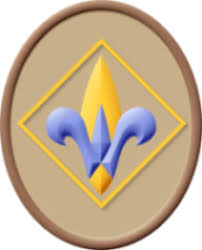 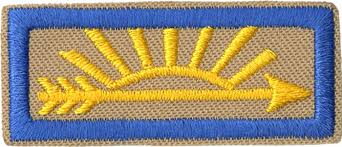 Complete the following challenges. Each challenge pertains to all or a portion of a rank or elective pin for Webelos/AOL.Complete the following challenges. Each challenge pertains to all or a portion of a rank or elective pin for Webelos/AOL.Demonstrate how to tie a bowline.Demonstrate how to tie two half hitches.Demonstrate how to tie a square knot.Demonstrate how to tie a taut-line hitch.Recite the Outdoor Code from memory.Recite the Scout Oath from memory.Recite the Scout Law from memory.Make a paracord bracelet.Make a paracord keychain.Recite the pocketknife safety rules.Recite the Pocketknife Pledge.Recite from memory the Scout motto and slogan.What is Scout spirit?Demonstrate how to whip and fuse the ends of different ropes.Use American Sign Language to recite the Scout Oath.Recite the Leave no Trace Principles for Kids from memory.Build a family emergency kit.Demonstrate the Scout sign.Demonstrate the Scout handshake.Demonstrate the Scout salute.Recite from memory the Pledge of Allegiance.Demonstrate a clove hitch.Demonstrate a timber hitch.What is the patrol method?List the six essentials of cub scouts.Use paracord to make a useful item.What should a cub scout do every day?Plan and cook a meal for your family.Why is the buddy system important?Earn your cyber chip.Use the check boxes to mark completed items.Write the completion date in the box.Turn in completed form with dates to your leader.Use the check boxes to mark completed items.Write the completion date in the box.Turn in completed form with dates to your leader.Use the check boxes to mark completed items.Write the completion date in the box.Turn in completed form with dates to your leader.